    DECLARAÇÃO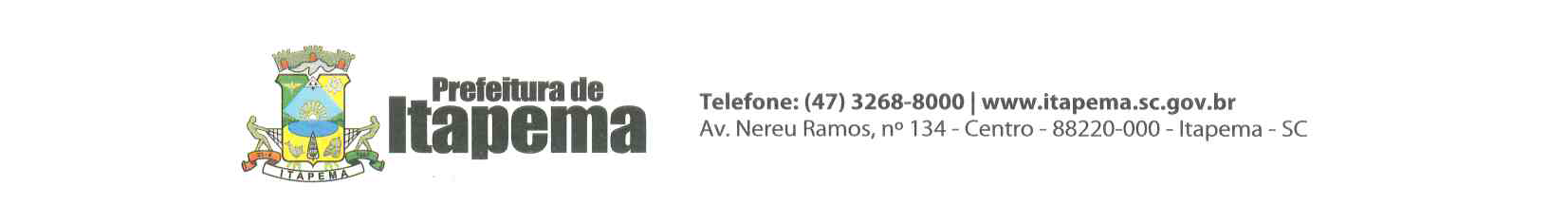 ANULA EDITAL DE CONVOCAÇÃO 008/2017EDITAL DE CONCURSO PÚBLICO 002/2016A PREFEITA DO MUNICÍPIO DE ITAPEMA, ESTADO DE SANTA CATARINA, no uso  de suas atribuições, tendo em vista o disposto no art. 37 da Constituição Federal, Sumula 473 do STF e, considerando a homologação do Resultado do Concurso Público objeto do Edital 002/2016 de 17 de outubro de 2016, TORNA PÚBLICO A ANULAÇAO DA CONVOCAÇÃO DO CANDIDATO APROVADO, relacionado no Edital de Convocação 008/2017 e também segue abaixo, pela não observância do item II do Edital 002/2016 para os Portadores com Deficiência (PCD) aprovados no concurso público objeto do edital 002/2016, que deve ser analisado em conjunto com a classificação definitiva de candidatos PCD e classificação definitiva geral. Itapema, 28 de agosto de 2017.RELAÇÃO DO CONVOCADO – EDITAL 008/2017CARGO EFETIVOCLASSIF.NOMENº INSC.Fisioterapeuta01  DOUGLAS GODESCKI GREIN858434  